Als jij klaar bent met de opdrachten die horen bij de les, of je bent aan het wachten tot de meester klaar is met uitleggen bij de kinderen die uit een ander boek werken, dan ga je met de onderstaande taken aan het werken. 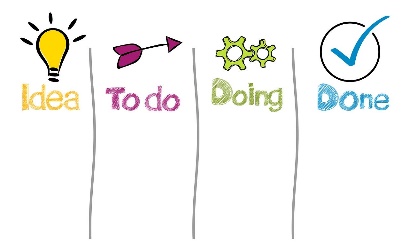 Heb je een taak af, of is de tijd voorbij dat je er aan kunt werken? Zet er dan een krul achter.Succes!Klaar met de bovenstaande taken ? Ga dan verder met de taken die klaar staan op Junior Einstein.Weektaak voor 25 tot en met 29 oktober LeergebiedOmschrijvingTijd Ben je klaar ? Zet dan in het vakje een krulEngelsHolmwoodsHaal jouw doel voor deze week Engels. Heb je in de vakantie niet veel aan Engels gewerkt, dan kan je doel hoger liggen deze week 30 minutenLeesfonteinGa samen met jouw leesmaatje met leesfontein aan de gang.Doel: maak 1 les 20 minutenTaalverhaal Spelling oefenenOefen met de digitale software van Taalverhaal Spelling10 minutenTaalverhaal TaaloefenenOefen met de digitale software van Taalverhaal Taal10 minutenNieuwsbegripMaak van deze week (gaat over graffiti op de treinen) de andere tekstsoort 15 minuten